Светлой памяти наших мам.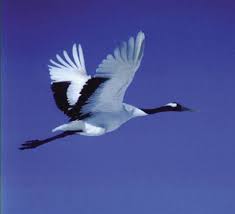 Мамы никогда не умирают,
Просто рядом быть перестают…
Иногда пытаюсь я представить
Будто просто далеко живут…

Будто можно написать им письма,
Рассказать как  любишь ты  рассвет…
Только ждать ответ, увы, нет смысла…
Там где мамы - писем больше нет…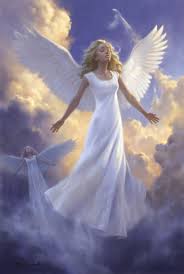 
Мамы никогда не умирают,
Просто рядом быть перестают…
Ангелами нас сопровождают
И любовью охраняют, берегут.12.05.2015г